											PO-03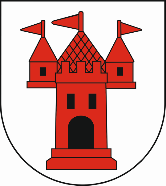 URZĄD  MIEJSKI   W   MSZCZONOWIEKARTA   INFORMACYJNAWydanie 2 z dnia 14 lipca 2020 r. SprawaRozłożenie zapłaty opłaty za gospodarowanie odpadami  na raty,  rozłożenie zapłaty zaległości   wraz z odsetkami  na raty,  odroczenie terminu płatności opłaty za gospodarowanie odpadami   lub zaległości wraz z odsetkami, umorzenie zaległości opłaty za gospodarowanie odpadami , umorzenie odsetek za zwłokę lub opłaty prolongacyjnej  Podstawa prawnaArt. 67a , Art. 67b ustawy z dnia 29 sierpnia 1997 roku Ordynacja podatkowa Miejsce załatwienia sprawyUrząd Miejski w MszczonowiePl. Piłsudskiego 1,  pok. nr 2Tel. 46 858 28 22Jednostka odpowiedzialnaWydział Podatków i Opłat Wymagane dokumenty1. Wniosek zawierający uzasadnienie2. Załączniki potwierdzające okoliczności wymienione w        uzasadnieniu wnioskuOpłatyNie pobiera sięTermin załatwienia sprawy30 dniTryb odwoławczyOdwołanie wnosi się do Samorządowego Kolegium Odwoławczego w Warszawie za pośrednictwem organu, który wydal decyzję  w terminie 14 dni od dnia doręczenia decyzji stronie.(odwołanie składa się w Biurze Podawczym Urzędu Miejskiego w Mszczonowie)UwagiPobierz formularz:1/   PO-03-012/   PO-03-023/   PO-03-03Obowiązek informacyjnyKLAUZULA INFORMACYJNA O PRZETWARZANIU DANYCH OSOBOWYCHNa podstawie art. 13 ust. 1 i 2 Rozporządzenia Parlamentu Europejskiego i Rady (UE) 2016/679 z dnia 27 kwietnia 2016 r. w sprawie ochrony osób fizycznych w związku z przetwarzaniem danych osobowych i w sprawie swobodnego przepływu takich danych oraz uchylenia dyrektywy 95/46/WE (Dz.U.UE.L. z 2016 r. Nr 119, s.1 ze zm.)- dalej „RODO” informuję, że:Administratorem Państwa danych jest Gmina Mszczonów reprezentowana przez Burmistrza Mszczonowa (adres: Plac Piłsudskiego 1, 96-320 Mszczonów, email: urzad.miejski@mszczonow.pl, tel. kontaktowy: +48 46 858 28 40).Administrator wyznaczył Inspektora Ochrony Danych, z którym mogą się państwo kontaktować we wszystkich sprawach dotyczących przetwarzania danych osobowych za pośrednictwem adresu email: inspektor@cbi24.pl lub pisemnie na adres Administratora.Państwa dane osobowe będą przetwarzane w celu realizacji zadań w zakresie:organizacji odbioru odpadów komunalnych, naliczania opłaty za gospodarowanie odpadami komunalnymi, wydawania decyzji określającej  wysokość opłaty za gospodarowanie odpadami komunalnymi, prowadzenia postępowania egzekucyjnego.Podstawa prawna do przetwarzania danych osobowych: art. 6 ust. 1 lit. c RODO, ustawa z dnia 13 września 1996 r. o utrzymaniu czystości i porządku w gminach, ustawa z dnia 29 sierpnia 1997r. ordynacja podatkowa, ustawa z dnia 17 czerwca 1966 r. o postępowaniu egzekucyjnym w administracji.Państwa dane osobowe będą przetwarzane przez okres 25 pełnych lat kalendarzowych, licząc od 1 stycznia roku następnego po roku, w którym nastąpiło zakończenie spraw następuje  przekazanie do archiwum państwowego (26 lata) na podstawie Rozporządzenia Prezesa Rady Ministrów z dnia 18 stycznia 2011 r. w sprawie instrukcji kancelaryjnej, jednolitych rzeczowych wykazów akt oraz instrukcji w sprawie organizacji i zakresu działania archiwów zakładowych.Państwa dane nie będą przetwarzane w sposób zautomatyzowany, w tym nie będą podlegać profilowaniu.Państwa dane osobowe nie będą przekazywane poza Europejski Obszar Gospodarczy (obejmujący Unię Europejską, Norwegię, Liechtenstein i Islandię).W związku z przetwarzaniem Państwa danych osobowych, przysługują Państwu następujące prawa:prawo dostępu do swoich danych oraz otrzymania ich kopii; prawo do sprostowania (poprawiania) swoich danych osobowych; prawo do ograniczenia przetwarzania danych osobowych; prawo wniesienia skargi do Prezesa Urzędu Ochrony Danych Osobowych (ul. Stawki 2, 00-193 Warszawa), w sytuacji, gdy uzna Pani/Pan, że przetwarzanie danych osobowych narusza przepisy ogólnego rozporządzenia o ochronie danych osobowych (RODO);Podanie przez Państwa danych osobowych wynikających z ustawy o utrzymaniu czystości i porządku w gminach, ordynacji podatkowej i ustawy o postępowaniu egzekucyjnym jest obowiązkowe. Nieprzekazanie danych skutkować będzie brakiem realizacji celu, o którym mowa w punkcie 3. Dane wnioskodawców zostaną przekazane podmiotom zewnętrznym takim jak dostawca  oprogramowania QNet, Netproces Sp. z o. o. i podmiotowi odbierającemu odpady komunalne   na podstawie umów powierzenia przetwarzania  danych osobowych a także podmiotom lub organom   uprawnionym na  podstawie przepisów prawa.